Isidro López Zertuche 2791, Col. Universidad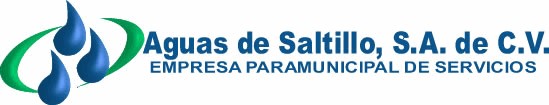 Saltillo, Coahuila, México CP. 25260Tel. (844) 438-0100 R.F.C. ASA-010815-JAAproveedor	no. de orden	c. presupuestaldepto. solicitante	fecha	para uso en:autorizaciones electronicas.cargo a:ALMACEN EFICIENCIA FISICAALMACEN EFICIENCIA FISICAALMACEN EFICIENCIA FISICA13/04/0413/04/0413/04/04ALMACEN GENERALALMACEN GENERALcantidadcantidadcantidadcve. artdescripciondescripciondescripcionuniuniunip. unitariop. unitarioimporte total1.001.001.0020020131SUAVIZADOR ELECTRONICO D/SARROSUAVIZADOR ELECTRONICO D/SARROSUAVIZADOR ELECTRONICO D/SARROPZAPZAPZATORRES MATA VICENTE ROBERTOVALDES TREVIÑO OSCARJefe de AreaGerente de Admón y FinanzasautorizóautorizóautorizóESTE PEDIDO REQUIERE DOS FIRMAS ELECTRONICAS PARA SU VALIDEZ.ESTE PEDIDO REQUIERE DOS FIRMAS ELECTRONICAS PARA SU VALIDEZ.